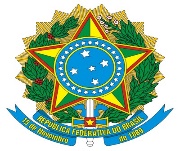 Ministério da EducaçãoSecretaria da Educação Profissional e TecnológicaInstituto Federal de Educação, Ciência e Tecnologia BaianoPró-Reitoria de Pesquisa e InovaçãoCoordenação Geral de Pós-GraduaçãoConvocatoria nº 163 de 09 de septiembre de 2022ANEXO IV – BAREMOSBAREMO DE LA PROPUESTA DE INVESTIGACIÓN (PRIMERA ETAPA) Ministério da EducaçãoSecretaria da Educação Profissional e TecnológicaInstituto Federal de Educação, Ciência e Tecnologia BaianoPró-Reitoria de Pesquisa e InovaçãoCoordenação Geral de Pós-GraduaçãoConvocatoria nº 163 de 09 de septiembre de 2022BAREMO PARA EL ANÁLISIS DEL CURRÍCULO LATTES O SIMILAR, SI EXTRANJERO (SEGUNDA ETAPA)CRITÉRIOSPONTUAÇÃOCoherencia general de la propuesta de investigación8,0Justificación8,0Impacto científico y/o innovador8,0Metodología y Resultados Esperados8,0Viabilidad de la propuesta de proyecto (Viabilidad relacionada con los recursos y el cronograma)8,0Total40Evaluación del currículoPuntajeÍTEMActividades: producciones técnicas y científicas PuntosMáxima1Beca de iniciación científica (investigación o extensión), incluyendo voluntariado (por semestre)0,51,02Artículo científico en periódico indexado1,02,03Artículo científico en periódico indexado, en el área de CRGA1,53,04Resumen publicado en anales de eventos científicos0,51,05Libro publicado (autoría)1,53,06Libro publicado en el área de CRGA (autoría)2,04,07Capítulo de libro y/o artículo publicado en libro1,02,08Capítulo de libro y/o artículo publicado en libro, en el área de CRGA2,04,0Subtotal20,0ÍTEMActividades profesionales en el área de producción animal / afines1Tiempo de experiencia profesional acreditada (por año)2,512,502Tiempo de experiencia profesional en el área de CRGA comprobada (por año)3,517,50Subtotal30,0ÍTEMActividades de capacitación y aprobaciones1Participación en cursos de 20 a 40 horas (por curso)0,51,02Participación en cursos de 40 a 80 horas (por curso)1,02,03Participación en cursos de más de 80 horas (por curso)1,02,04Participación en cursos, congresos, seminarios, simposios y encuentros0,54,05Aprobación en concurso público1,01,0Subtotal10,0TOTAL60,00